WERKEN AAN GELUK (deel 4)THUISOPDRACHTEN BASISONDERWIJSDag lieve vriendjes!Weet je niet wat te doen of wil je werken aan je geluk?Dan heb ik een lijstje gemaakt met enkele leuke opdrachten voor deze week. Je kiest zelf wanneer je ze wil doen, maar op het einde van de week moet je de opdrachten gedaan hebben.Veel plezier!Liefs juf Maud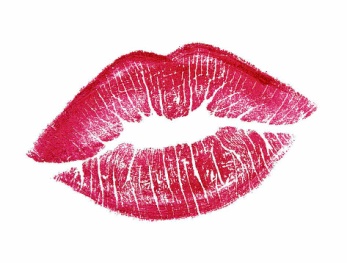 GELUK: OPDRACHT 1Dromen maken je gelukkig. Vertel waar jij naar uitkijkt vandaag, morgen, volgende week of volgende maand. Welke leuke dingen staan jou nog te wachten?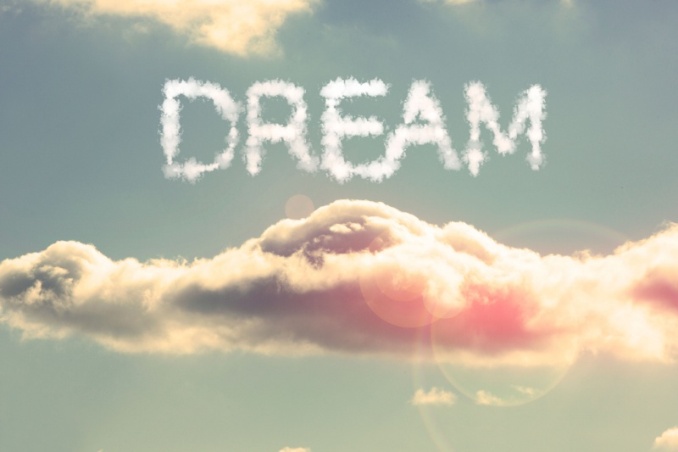 GELUK: OPDRACHT 2Wanneer heb je voor het laatst nog eens gezongen? Alleen of samen met andere mensen? Zing vandaag een liedje.
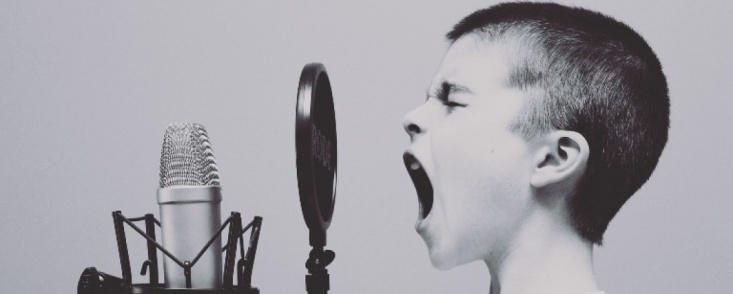 GELUK: OPDRACHT 3Wat vond je grappig vandaag? Vertel het aan iemand en lach dan 1 minuut lang heel hard.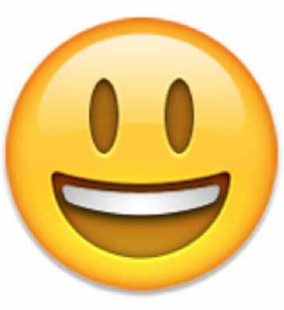 